AGENDA FIT COUNCIL MEETING22-23 March 2014Johannesburg, South Africa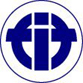 FÉDÉRATION INTERNATIONALE DES TRADUCTEURSINTERNATIONAL FEDERATION OF TRANSLATORSSiège/Registered Office: REGUS, 57 rue d’Amsterdam, 75008 Paris, France FIT Secretariat| secretariat@fit-ift.org | www.fit-ift.org +(33) 1 53321755 |  +(33)1 533 21 732 Topic Topic Topic BackgroundTimeallottedTimeallotted1.AttendanceAttendanceMarion Boers (MB) – President, Henry Liu (HL), Silvana Marchetti (SM) and Jiri Stejskal (JST) – Vice-Presidents, Izabel Arocha (IA) – Secretary General, Reina de Bettendorff (RB)– Treasurer,, Sabine Colombe (SC), Andrew Evans (AE), Reiner Heard (RH), Changqi Huang (CH), Kevin Quirk (KQ), Mao Sihui (MS), Jaroslav Soltys (JSO), Perpetua Uiterwaal (PU), Jeannette Ørsted (JOE) – Executive Director1.1PresentPresent1.2ApologiesApologiesLaimantus Jonušys (LJ), Béatriz Rodrigues (BR), Denis Bousquet (CTTIC)1.3Honorary advisorsHonorary advisors1.4ObserversObserversNorma Kessler BDÜ, Ismayil Jabrayilov (AGTA)Tarlan Arzumanov (AGTA)2. Approval of agendaApproval of agenda3. Minutes and votes Minutes and votes 3.1 Approval of minutes of last Council meeting: 1-2 March 2013, OsloApproval of minutes of last Council meeting: 1-2 March 2013, Oslo3.2Ratification of electronic votesRatification of electronic votes.3.3Ratification of decisions at EC meetingsRatification of decisions at EC meetings3.4Matters arising from the minutesMatters arising from the minutes4.ReportsReports4.1PresidentPresidentReport4.2Secretary GeneralSecretary GeneralPending as at March 84.3TreasurerTreasurerPending as at March 84.4Executive DirectorExecutive DirectorPending as at March 85.XX FIT World Congress 2014XX FIT World Congress 2014The organizers will present a report.6.Statutory CongressStatutory CongressTimeline for the next few months will be submitted.6.1AgendaAgendaThe standard agenda Several items from the Council meeting may reappear as proposals. JOE6.2Electronic votingElectronic votingJOE will inform Council of the offer to have electronic voting at Congress and how this will be implemented in practice. An adjustment of the Rules of Procedure will be required. 6.3FIT prizesFIT prizesAll juries have been named and  their members approved by the ECWhen the deadline expired  the statistics were as followsAward plaques are in the making.The event will be organized directly after the SC in the actual meeting room. At Harnack House there are facilities to serve a glass of champagne/pro secco/juice on the terrace after the ceremony. The prize recipients will  be presented at the World Congress during the opening. Their bios and pictures will also beincluded in a presentation that will run in the FIT hospitality booth in the welcome area in the Henry Ford Building during the Open Congress. 6.3.1.PFC MedalPFC Medal7.Governance and strategyGovernance and strategy7.1Organizational Development Committee reportOrganizational Development Committee reportReport7.2FIT strategic visionFIT strategic visionReport8.AdministrationAdministration8.1Honorary advisorsHonorary advisorsOver the past few years a number of honorary advisors passed away. This is the current list.  Present list :†Prof. Gonie Bang†Jacques Goetschalckx†Florence Herbulot†Dr. h.c. Ewald OsersDr. René HaeserynJean-François JolyLiese KatschinkaProf. Anna LilovaArticle 16 – The capacity of honorary advisor is granted to individuals who have contributed in a special way to promoting the aims of the Federation. Council puts forward the nominations that Congress approves with a majority. The capacity of honorary advisor is granted for life. The honorary advisor may attend any meeting of the Executive Committee, of the Council and any session of the Statutory Congress as an observer, where observers are invited, or by specific invitation of the President of FIT. FIT will not defray the expenses incurred by the honorary advisorsThe following persons are proposed and have accepted to be nominated:.Andrew Evans, Betty Cohen, Adolfo Gentile, Frans DeLaet 8.2FIT gold pinsFIT gold pinsIf possible, please submit your proposals before the meeting to the secretariat., 8.3IFRRO membershipIFRRO membership(International Federation of Reproduction Rights). FIT is a Creator and Publishers Associate Member of IFFRO and pays a fee of 800 euros a year. IFRRO’s  purpose is to facilitate, on an international basis, the collective management of reproduction and other rights relevant to copyrighted works through the co-operation of national Reproduction Rights Organisations (RROs). For futher info www.iffro. orgThe Copyright committee proposes to cease membership for several reasons:Annual contribution is 800 euros. Participation in annual meetings iscostly because it involves travelling.  The information received is not uninteresting but frequently without any relevance to neither translators, nor interpreters or terminologists. 9Financial MattersFinancial Matters9.1Accounts to 31 Dec 2013Accounts to 31 Dec 20139.2Financial situationFinancial situation9.3InvestmentsInvestments9.4General  considerations for the budget 2015 and beyondGeneral  considerations for the budget 2015 and beyond9.5Travel Support FundTravel Support FundReport. 10.Regional CentresRegional Centres10.1FIT Europe  FIT Europe  Report10.2FIT LatAm FIT LatAm 10.3FIT NA FIT NA 10.4Regulations and logosRegulations and logos11CommitteesCommittees11.1Awards CommitteeAwards Committee11.2International Database of ComplaintsInternational Database of ComplaintsNo report receivedSept 30Sept 3011.3Legal T&ILegal T&IOrganized a Forum together with the Serbs who are now active again in FIT. Co-organizers of a Forum in Krakow with TEPIS. Report11.4Copyright Copyright 11.5Education and Professional Dev.Education and Professional Dev.The Committee has sent out a surveyt to members via SurveyMonkey. Survey is not yet closed. Report. 11.6Human RightsHuman RightsVery active in the case of the Afghan interpreters. Good co-operation with Red T and AIIC. Report11.7Medical InterpretingMedical InterpretingReport11.8Public RelationsPublic RelationsNo new report submitted. 11.9Publications ReviewPublications ReviewNo report received. 11.10StandardsStandardsReport 11.11Translation & Culture CommitteeTranslation & Culture CommitteeReport11.12Translation Technology and TerminologyTranslation Technology and TerminologyASTTI has prioritized that the chairperson uses her energy for internal projects. They have officially informed FIT and the members of the committee. The members were urged to finalize their work and report back. No reaction has been received. During the time of existence the reactions from members to the chairperson were sparse to non-existent. 1212Projects12.112.1GIR11 languages are now in print with another eight, asterisked, in preparation:Catalan, *Chinese, Czech, Dutch, UK English, US English, French, German, *Greek, *Icelandic, Italian, Japanese, *Korean, *Luxembourgish, *Polish, *Brazilian Portuguese, *Romanian, Russian and Castilian Spanish.Further member involvement will be solicited with in the next couple of months. . 11 languages are now in print with another eight, asterisked, in preparation:Catalan, *Chinese, Czech, Dutch, UK English, US English, French, German, *Greek, *Icelandic, Italian, Japanese, *Korean, *Luxembourgish, *Polish, *Brazilian Portuguese, *Romanian, Russian and Castilian Spanish.Further member involvement will be solicited with in the next couple of months. . 12.212.2WebsiteReport pending as at March 8Report pending as at March 81313FIT Publications13.1 13.1 TranslatioReportThree issues have been published April/October/December 2013.A new layout has been developed and Council is asked for feedback and reactions.Is this the right direction? Comments? Missing something? For 2014 is planned ???? and a special edition in print for the Congress. ReportThree issues have been published April/October/December 2013.A new layout has been developed and Council is asked for feedback and reactions.Is this the right direction? Comments? Missing something? For 2014 is planned ???? and a special edition in print for the Congress. 13.213.2Translatio BibliographyNo report received No report received 13.313.3BabelFrans DeLaet is now acting assistant editor. The number of subscriptions have fallen to about 240.  Benjamins plan to be present one day during the Open Congress. Participants at congress will receive a special offer for an online version of Babel. Frans DeLaet is now acting assistant editor. The number of subscriptions have fallen to about 240.  Benjamins plan to be present one day during the Open Congress. Participants at congress will receive a special offer for an online version of Babel. 13.3.113.3.1Report from the EditorNo report received. No report received. 1414PR and Visibility14.114.1FIT 60th AnniversaryWas celebrated in Malaysia. This was shown in FIT INFO. Translatio has published a good overview. There will be  a celebration in Berlin.  Was celebrated in Malaysia. This was shown in FIT INFO. Translatio has published a good overview. There will be  a celebration in Berlin.  14.214.2Partnerships and co-operationReport from visit to EU institutions was sent out to Council and members. No reactions received. CIUTI  agreement  not yet finalisedEULITA  agreement to be taken over by FIT Europe. FIT President to inform EULITA formally of this step. Contact to GALA?Report from visit to EU institutions was sent out to Council and members. No reactions received. CIUTI  agreement  not yet finalisedEULITA  agreement to be taken over by FIT Europe. FIT President to inform EULITA formally of this step. Contact to GALA?14.314.3FIT and UNESCOFIT is recognized by UNESCO. In recent years there has been little activity from FIT’s side and admittedly much of the correspondence we receive is hardly relevant. However, if FIT wants to continue to be on the UNESCO list (and within their sphere of interest) a certain interest must be shown from FIT’s side. When FIT was founded there were few NGOs, now there are thousands. If we want to benefit, we must also contribute. It is suggested to allocate a maximum of 20-30 hours in 2014 and 2015 of the hours in the Secretariat to get an overview of the UNESCO activities and to formulate an action plan for FIT’s involvement in UNESCO. Participation in the UNESCO meeting in November would have to be accounted for separately.FIT is recognized by UNESCO. In recent years there has been little activity from FIT’s side and admittedly much of the correspondence we receive is hardly relevant. However, if FIT wants to continue to be on the UNESCO list (and within their sphere of interest) a certain interest must be shown from FIT’s side. When FIT was founded there were few NGOs, now there are thousands. If we want to benefit, we must also contribute. It is suggested to allocate a maximum of 20-30 hours in 2014 and 2015 of the hours in the Secretariat to get an overview of the UNESCO activities and to formulate an action plan for FIT’s involvement in UNESCO. Participation in the UNESCO meeting in November would have to be accounted for separately.14.414.4International Translation Day2014 and 2015 Theme for 2014 is Language Rights: Essential to All Human Rights Les droits linguistiques, dimension essentielle des droits humainsThis was sent out late in 2013. Will be sent out soon again. Members will be invited to submit proposals for 2015.Theme for 2014 is Language Rights: Essential to All Human Rights Les droits linguistiques, dimension essentielle des droits humainsThis was sent out late in 2013. Will be sent out soon again. Members will be invited to submit proposals for 2015.15.15.FIT visibility and representation at events15.115.1Events Listing for future eventsTAC and ATA will be present at GALA meeting in Istanbul March 2014. How will they represent FIT in this context?TAUS events in the coming six months?TAC and ATA will be present at GALA meeting in Istanbul March 2014. How will they represent FIT in this context?TAUS events in the coming six months?15.215.2Representation at eventsFIT was officially represented at the following events: Silvana – FIT Latam and seminar in BogotaSabine – AGM SFT and Florence Herbulot ceremonyMarion – CIUTI/ AATIHLI - Abrates conferenceFIT was officially represented at the following events: Silvana – FIT Latam and seminar in BogotaSabine – AGM SFT and Florence Herbulot ceremonyMarion – CIUTI/ AATIHLI - Abrates conference16.16.Membership16.116.1Admissions Task Force16.216.2Suspensions and TerminationsA list will be submitted to Council by the Treasurer. A list will be submitted to Council by the Treasurer. 16.316.3Requests to the Solidarity FundRecommendations submitted. See attachments. Recommendations submitted. See attachments. 16.416.4Membership Drive17.17.Date and place of future meetingsBerlin Friday August 1, 2014. Harnack House 09.00Berlin Friday August 1, 2014. Harnack House 09.0018.18.Any other business19.19.Adjournment